الجمهورية الجزائرية الديمقراطية الشعبيةوزارة التعليم العالي والبحث العلميجامعة الشهيد حمه لخضر – الوادي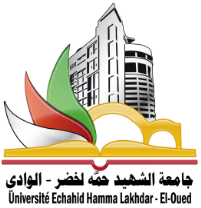 كلية الآداب واللغات						قسم اللغة والأدب العربيمذكرة مكملة لنيل شهادة الماستر في اللغة العربية والأدب العربيتخصص: إعـــداد الطــلـبة:            							 إشراف الدكتور: الموسم الدراسي: 1442/1443هـ-2021م/2022م